Realizar solicitud de reabastecimiento de insumosEl reabastecimiento de insumos es importante para que nuestra computadora este funcionando como se debe. Por lo que debemos reabastecer cuando sea necesario y debemos de tomarlo en cuenta para un mantenimiento preventivo bien elaborado.A veces pasa mucho que un departamento en alguna empresa se queda sin insumos, para eso se necesita llenar una solicitud como la siguiente.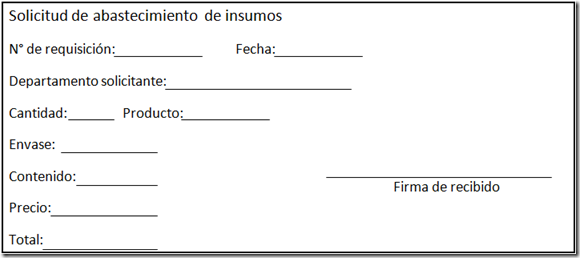 